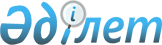 Об утверждении Плана мероприятий по подготовке и проведению встречи глав государств-участников Организации "Центральноазиатское Сотрудничество"
27 декабря 2002 года в городе АстанеПостановление Правительства Республики Казахстан от 24 декабря 2002 года N 1364      В целях обеспечения эффективной организации и координации подготовки к проведению встречи глав государств-участников Организации "Центральноазиатское Сотрудничество" 27 декабря 2002 года в городе Астане Правительство Республики Казахстан постановляет: 

      1. Утвердить прилагаемый План мероприятий по подготовке и проведению встречи глав государств-участников Организации "Центральноазиатское Сотрудничество" 27 декабря 2002 года в городе Астане (далее - План). 

      2. Центральным исполнительным органам, акиму города Астаны, иным государственным органам Республики Казахстан (по согласованию) и заинтересованным организациям (по согласованию) обеспечить выполнение мероприятий, предусмотренных Планом. 

      3. Управлению делами Президента Республики Казахстан (по согласованию) обеспечить финансирование расходов на проведение встречи глав государств-участников Организации "Центральноазиатское Сотрудничество" за счет средств, предусмотренных в республиканском бюджете на 2002 год по программе 038 "Обслуживание официальных делегаций". 

      4. Контроль за выполнением Плана возложить на Министерство иностранных дел Республики Казахстан. 

      5. Настоящее постановление вступает в силу со дня подписания.       Премьер-Министр 

      Республики Казахстан 

Утвержден           

постановлением Правительства 

Республики Казахстан     

от 24 декабря 2002 года N 1364  План 

мероприятий по подготовке и проведению 

встречи глав государств Организации 

"Центральноазиатское Сотрудничество" 

27 декабря 2002 года в городе Астане ------------------------------------------------------------------- 

N  !     Мероприятия      !  Сроки   !  Ответственные исполнители 

п/п!                      !исполнения! 

------------------------------------------------------------------- 

1   Подготовка программы   до 24      Министерство иностранных дел 

    проведения встречи     декабря    Республики Казахстан, 

                           2002 года  Протокольная служба 

                                      Президента Республики 

                                      Казахстан (по согласованию) 2   Согласование состава      -//-    Протокольная служба 

    делегаций: официальная            Президента Республики 

    делегация (1+4),                  Казахстан (по согласованию), 

    сопровождающие лица               Министерство иностранных дел 

    (до 10 человек),                  Республики Казахстан 

    сотрудники охраны 

    (до 5 человек), 

    пресса, составление 

    графика заезда и 

    отъезда участников 

    встречи 3   Организационно- 

    протокольное зак- 

    репление делегаций: 

    1) делегация             -//-     Министерство индустрии и 

    Киргизской                        торговли Республики 

    Республики;                       Казахстан; 

    2) делегация                      Министерство энергетики и 

    Республики                        минеральных ресурсов 

    Таджикистан;                      Республики Казахстан; 

    3) делегация                      Министерство транспорта и 

    Республики Узбекистан             коммуникаций Республики 

                                      Казахстан 4   Организация встреч и   27-28      Протокольная служба 

    проводов официальных   декабря    Президента Республики 

    делегаций и            2002 года  Казахстан (по согласованию), 

    сопровождающих лиц,               Министерство иностранных дел 

    организация чайного               Республики Казахстан, 

    стола в аэропорту,                аким города Астаны, 

    в том числе через                 Управление делами Президента 

    VIP-зал                           Республики Казахстан 

                                      (по согласованию), Служба 

                                      охраны Президента Республики 

                                      Казахстан (по согласованию), 

                                      Республиканская гвардия 

                                      Республики Казахстан (по 

                                      согласованию), Пограничная 

                                      служба Комитета национальной 

                                      безопасности Республики 

                                      Казахстан (по согласованию), 

                                      Агентство Таможенного 

                                      контроля Республики Казахстан 5   Оформление аэропорта   к 26       Аким города Астаны, 

    города Астаны флагами  декабря    Министерство иностранных дел 

    и транспорантами       2002 года  Республики Казахстан 6   Обеспечение пролета    27         Министерство транспорта и 

    специальных самолетов, декабря    коммуникаций Республики 

    осуществляющих         2002 года  Казахстан, Комитет 

    перевозки делегаций               национальной безопасности 

    Республики Узбекистан,            Республики Казахстан 

    Кыргызской Республики             (по согласованию), 

    и Республики                      Министерство обороны 

    Таджикистан над                   Республики Казахстан, 

    территорией                       Министерство иностранных дел 

    Республики Казахстан              Республики Казахстан 7   Обеспечение стоянки,      -//-    Министерство транспорта и 

    обслуживания и                    коммуникаций Республики 

    заправки специальных              Казахстан 

    самолетов, 

    осуществляющих 

    перевозки делегаций 

    Республики Узбекистан, 

    Кыргызской Республики 

    и Республики 

    Таджикистан 8   Организация питания и    -//-     Управление Делами 

    транспортное обслужи-             Президента Республики 

    вание делегаций,                  Казахстан (по согласованию) 

    сопровождающих лиц и 

    передовой группы 9   Сопровождение машинами  -//-      Министерство внутренних дел 

    дорожной полиции                  Республики Казахстан, 

    Министерства                      Комитет национальной 

    внутренних дел                    безопасности Республики 

    Республики Казахстан              Казахстан (по согласованию) 

    по маршрутам 

    следования 10  Обеспечение            27         Служба охраны Президента 

    безопасности           декабря    Республики Казахстан 

    охраняемых лиц и       2002 года  (по согласованию), 

    делегаций в аэропорту,            Министерство внутренних дел 

    по маршрутам                      Республики Казахстан, 

    следования, в местах              Комитет национальной 

    проведения мероприятий            безопасности Республики 

    и проживания (по                  Казахстан (по согласованию) 

    программе) 11  Медицинское             -//-      Управление делами 

    обслуживание членов               Президента Республики 

    официальных делегаций             Казахстан (по согласованию) 

    и сопровождающих лиц 12  Организация размещения 24-27      Управление Делами 

    глав делегаций, членов декабря    Президента Республики 

    делегаций,             2002 года  Казахстан (по согласованию), 

    сопровождающих лиц,               Министерство иностранных дел 

    передовой группы,                 Республики Казахстан 

    прессы в гостиницах и 

    гостевых резиденциях 

    города Астаны 13  Оборудование помещений к 26       Управление делами 

    для организации        декабря    Президента Республики 

    встречи глав           2002 года  Казахстан (по согласованию), 

    государств (оснащение             Протокольная служба 

    организационной                   Президента Республики 

    техникой, телефонной              Казахстан (по согласованию), 

    связью, канцелярскими             Министерство иностранных дел 

    товарами); техническое            Республики Казахстан, Служба 

    оформление зала                   охраны Президента Республики 

    (государственные                  Казахстан (по согласованию), 

    флаги, настольные                 Комитет национальной 

    таблички и флажки,                безопасности Республики 

    цветы, микрофоны)                 Казахстан (по согласованию), 

                                      аким города Астаны 14  Изготовление бэйджей    -//-      Управление делами 

    для членов делегаций,             Президента Республики 

    сопровождающих лиц,               Казахстан (по согласованию), 

    прессы и охраны                   Министерство иностранных дел 

                                      Республики Казахстан 15  Проведение пресс-      27         Пресс-служба Администрации 

    конференции с участием декабря    Республики Казахстан 

    глав государств-       2002 года  (по согласованию), 

    участников Организации            Министерство культуры, 

    "Центральноазиатское              информации и общественного 

    Сотрудничество",                  согласия Республики 

    освещение в средствах             Казахстан 

    массовой информации 

    (приглашения, пулы), 

    общие фотосъемки 16  Подготовка проектов    до 25      Министерство иностранных дел 

    документов, информации декабря    Республики Казахстан, 

    и справочно-           2002 года  заинтересованные министерства 

    аналитических                     и ведомства Республики 

    материалов и                      Казахстан 

    выступлений Президента 

    Республики Казахстан 

    к встрече глав 

    государств-участников 

    Организации 

    "Центральноазиатское 

    Сотрудничество". 17  Организация            27         Протокольная служба 

    официального приема    декабря    Президента Республики 

    от имени Президента    2002 года  Казахстан (по согласованию), 

    Республики Казахстан:             Управление делами 

    1) для глав делегаций             Президента Республики 

    (определение и                    Казахстан (по согласованию), 

    оформление места                  Министерство культуры, 

    проведения приема,                информации и общественного 

    рассадка, согласование            согласия Республики 

    квот для делегаций,               Казахстан, аким города 

    охранные мероприятия,             Астаны, Министерство 

    подготовка меню,                  иностранных дел Республики 

    концертная программа);            Казахстан 

    2) для членов 

    делегаций; 

    3) для представителей 

    средств массовой 

    информации 18  Организация культурной   -//-     Министерство культуры, 

    программы для глав и              информации и общественного 

    членов делегаций                  согласия Республики 

                                      Казахстан, Протокольная 

                                      служба Республики Казахстан 

                                      (по согласованию), 

                                      Министерство иностранных дел 

                                      Республики Казахстан, 

                                      Управление делами Президента 

                                      Республики Казахстан 

                                      (по согласованию) 19  Приобретение           к 26       Управление делами 

    подарочных наборов для декабря    Президента Республики 

    глав государств, а     2002 года  Казахстан (по согласованию), 

    также изготовление                Министерство культуры, 

    программ и другой                 информации и общественного 

    печатной продукции                согласия Республики 

                                      Казахстан 20  Обеспечение средствами в период   Министерство иностранных дел 

    связи сотрудников,     визита     Республики Казахстан 

    закрепленных за каждой 

    делегацией 
					© 2012. Қазақстан Республикасы Әділет министрлігінің «Қазақстан Республикасының Заңнама және құқықтық ақпарат институты» ШЖҚ РМК
				